Publicado en Madrid  el 28/07/2021 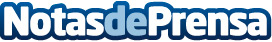 Altrient revela el secreto para conseguir un bronceado seductor y saludable, la Vitamina C y B Liposomales Este verano, seguro que a todo el mundo le apetece prolongar al máximo ese bonito tono de piel dorada y aterciopelada que resulta de lo más atractivo, pero, ¿es posible tener un bronceado fascinante y saludable al mismo tiempo? Altrient, la marca de suplementos pionera en utilizar tecnología liposomal, da la respuesta con algunas claves para conseguirlo y revela cuál es el secreto, la Vitamina C y la Vitamina B LiposomalesDatos de contacto:Altrient España 918763496Nota de prensa publicada en: https://www.notasdeprensa.es/altrient-revela-el-secreto-para-conseguir-un Categorias: Nacional Nutrición Industria Farmacéutica Sociedad Madrid http://www.notasdeprensa.es